UNIVERSIDAD NACIONAL JOSÉ FAUSTINO SÁNCHEZ CARRIÓNFACULTAD DE INGENIERIA INDUSTRIAL, SISTEMAS E INFORMÁTICAESCUELA PROFESIONAL DE  INGENIERIA INFORMÁTICAMODELO DE SYLLABUS PARA CLASES VIRTUALES EN LA UNJFSC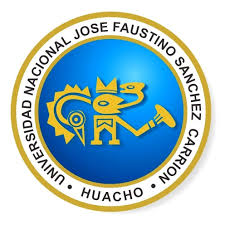 DATOS GENERALESSUMILLA Y DESCRIPCIÓN DEL CURSOCAPACIDADES AL FINALIZAR EL CURSOINDICADORES DE CAPACIDADES AL FINALIZAR EL CURSODESARROLLO DE LAS UNIDADES DIDÁCTICAS.MATERIALES EDUCATIVOS Y OTROS RECURSOS DIDÁCTCOSLos materiales educativos y recursos didácticos que se utilizarán en el desarrollo de la asignatura serán:  Materiales convencionales como: separatas, guías de prácticas, fotocopias, textos básicos.Pizarra, plumones, mota.Proyector multimedia.Presentaciones multimedia, animaciones y simulaciones interactivas.Materiales audiovisuales como videos.Programas informáticos (CD u on-line) educativos.Servicios telemáticos: sitios o páginas web, correo electrónico, chats, foros.Uso de biblioteca virtual UNJFSC.Obras para lectura, guías de análisis para textos.Organizadores visuales.Trabajos prácticos de los alumnos.EVALUACIÓNEl sistema de evaluación se rige por el Reglamento Académico General (PRE GRADO), aprobado con Resolución de Consejo Universitario Nº0105-2016-CU-UNJFSC de fecha 01 de marzo de 2016.La evaluación es un proceso permanente e integral que permite medir el logro del aprendizaje alcanzado por los estudiantes de las Escuelas profesionales.El sistema de evaluación es integral, permanente, cualitativo y cuantitativo (vigesimal) y se ajusta a las características de loa asignaturas, dentro de las pautas generales establecidas por el Estatuto de la Universidad y el presente Reglamento Académico vigente.El carácter integral de la evaluación de las asignaturas comprende la evaluación teórica, práctica y los trabajos académicos y el alcance de las competencias establecidas en los nuevos planes de estudios.Para los currículos por competencia, será de la siguiente manera:Siendo el promedio final (PF), el promedio simple de los promedios ponderados de cada módulo (PM1, PM2, PM3, PM4); calculado de la siguiente manera:El carácter cuantitativo vigesimal consiste en que la escala valorativa es de cero (0) a veinte (20), para todo proceso de evaluación, siendo once (11) la nota mínima, solo en el caso de determinación de la nota promocional la fracción de 0,5 o más va a favor de la unidad entera inmediata superior.Para los casos en que los estudiantes no hayan cumplido con ninguna o varias evaluaciones parciales se considerará la nota de cero (00) para los fines de efectuar el promedio correspondiente.Del Control de Asistencia en Clases:La asistencia a clases teóricas y prácticas son obligatorias. La acumulación de más del 30% de inasistencia no justificadas, da lugar a la desaprobación de la signatura por límite de inasistencia con nota cero (00).El estudiante está obligado a justificar su inasistencia, en un plazo no mayor de tres (3) días hábiles; ante el Director de la Escuela Profesional, quién derivará el documento al Docente a más tardar en dos (2) días.La asistencia a las asignaturas es Obligatoria, en un mínimo de 70%, caso contrario dará lugar a la inhabilitación por no justificar las inasistencias.BIBLIOGRAFÍA Y REFERENCIA WEBUNIDAD DIDÁCTICA I: Números Reales.Espinoza, E. (2012). Análisis Matemático I. Lima, Perú: edukperú.Figueroa, R. (1998). Matemática Básica. Lima, Perú: RFGVenero, A. (1994). Matemática Básica. Lima, Perú: San Marcos.http://www.julioprofe.net/http://www.vitutor.com/fun/3/a_a.htmlUNIDAD DIDÁCTICA II: Relaciones.LARSON y HOSTELER. (1986). Cálculo y geometría analítica Edit. Mc. Graw-Hall.PURCEL, EDWIN. (1998). Cálculo con geometría analítica Edit. Prentice - Hall – México.Espinoza, E. (2012). Análisis Matemático I. Lima, Perú: edukperú.LARSON HOST TETLER. (1995)., Calculo y geometría Analítica  Vol 2. Quinta edición. Edit Mc Graw Hill México.http://www.julioprofe.net/http://www.vitutor.com/fun/3/a_a.htmlUNIDAD DIDÁCTICA III: Funciones Reales de Variable Real.AYRES, Frank J.R. (2000). Cálculo. Edit. Mc. Graw - Hill – Colombia.LEITHOLD. (1998). EL CÁLCULO, 7ma. Edición: Prentice - Hall- MéxicoPITA RUIZ, C. (1998). Cálculo de una variable, Edit. Prentice - Hall. Méxicohttp://www.julioprofe.net/http://www.vitutor.com/fun/3/a_a.htmlhttp://www.conocimientosweb.net/dcmt/ficha1718.htmlhttp://thales.cica.es/rd/Recursos/rd97/UnidadesDidacticasUNIDAD DIDÁCTICA IV: Límites y ContinuidadEspinoza, E. (2012). Análisis Matemático I. Lima, Perú: edukperú.AYRES, Frank J.R, Cálculo. Edit. Mc. Graw - Hill – Colombia 2000.LEITHOLD, EL CÁLCULO, 7ma. Edición. 1998. Prentice - Hall- MéxicoPITA RUIZ, C., Cálculo de una variable, Edit. Prentice - Hall. México 1998http://www.julioprofe.net/http://www.vitutor.com/fun/3/a_a.htmlhttp://www.conocimientosweb.net/dcmt/ficha1718.html http://thales.cica.es/rd/Recursos/rd97/UnidadesDidacticas   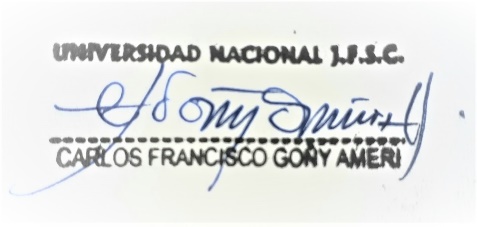 LÍNEA DE CARRERAFormación GeneralCURSOAnálisis MatemáticoCÓDIGO3305104CICLO ACADÉMICO 2020-IHORASTH:05    HT:03      HP:02CICLOICAPACIDAD DE LA UNIDAD DIDÁCTICANOMBRE DE LA UNIDAD DIDÁCTICASEMANASUNIDAD IAnte un problema del contexto real usa en forma adecuada diferentes métodos de solución de ecuaciones e inecuaciones, tomando como base axiomas y/o propiedades validas del sistema de los números reales.Números Reales1, 2, 3, 4UNIDAD IIPrevio a la ejecución de un problema relacionado es esbozo de grafica o análisis de su comportamiento, maneja adecuadamente las diferentes propiedades basadas en la teoría de relaciones.Relaciones5, 6, 7, 8UNIDAD IIIFrente a un problema de optimización, selecciona la mejor alternativa de solución tomando como base conocimientos de la teoría de funciones y sus diversas propiedades.Funciones reales de Variable Real9, 10, 11, 12UNIDAD IVAnte problemas de tendencia o aproximación referente a fenómenos de la vida cotidiana aplica en todo momento las definiciones y propiedades fundamentadas en la teoría de límites y continuidad de funciones.Límites y Continuidad13, 14, 15, 16NÚMEROINDICADORES DE CAPACIDAD AL FINALIZAR EL CURSO1Emplea axiomas de los números reales.2Compara las diferentes propiedades de ecuaciones e inecuaciones.3Identifica los diferentes tipos solución de ecuaciones e inecuaciones.4Desarrolla problemas relaciones a ecuaciones e inecuaciones.5Identifica las ecuaciones de los diferentes tipos de relaciones.6Discute las características de la gráfica de una relación.7Esboza la gráfica de una relación en función a su ecuación e inecuación.8Obtiene el área de una región determinada por la intersección de relaciones.9Discute las diferencias entre una relación y una función.10Identifica las diferentes funciones especiales.11Obtiene el dominio y rango de una función.12Diseña la gráfica de una función.13Discute el comportamiento de funciones de una variable a partir del concepto de límite y continuidad.14Identifica la existencia de límite de una función mediante métodos adecuados.15Calcula límites de una función de variable real con rigurosidad y precisión.16Emplea el concepto de continuidad de una función en los problemas propuestos.UNIDAD DIDACTICA I: Números realesUNIDAD DIDACTICA I: Números realesUNIDAD DIDACTICA I: Números realesUNIDAD DIDACTICA I: Números realesUNIDAD DIDACTICA I: Números realesUNIDAD DIDACTICA I: Números realesCAPACIDAD DE LA UNIDAD DIDACTICA I: Ante un problema del contexto real usa en forma adecuada diferentes métodos de solución de ecuaciones e inecuaciones, tomando como base axiomas y/o propiedades validas del sistema de los números realesCAPACIDAD DE LA UNIDAD DIDACTICA I: Ante un problema del contexto real usa en forma adecuada diferentes métodos de solución de ecuaciones e inecuaciones, tomando como base axiomas y/o propiedades validas del sistema de los números realesCAPACIDAD DE LA UNIDAD DIDACTICA I: Ante un problema del contexto real usa en forma adecuada diferentes métodos de solución de ecuaciones e inecuaciones, tomando como base axiomas y/o propiedades validas del sistema de los números realesCAPACIDAD DE LA UNIDAD DIDACTICA I: Ante un problema del contexto real usa en forma adecuada diferentes métodos de solución de ecuaciones e inecuaciones, tomando como base axiomas y/o propiedades validas del sistema de los números realesCAPACIDAD DE LA UNIDAD DIDACTICA I: Ante un problema del contexto real usa en forma adecuada diferentes métodos de solución de ecuaciones e inecuaciones, tomando como base axiomas y/o propiedades validas del sistema de los números realesCAPACIDAD DE LA UNIDAD DIDACTICA I: Ante un problema del contexto real usa en forma adecuada diferentes métodos de solución de ecuaciones e inecuaciones, tomando como base axiomas y/o propiedades validas del sistema de los números realessemanaContenidosContenidosContenidosEstrategia DidácticaIndicadores de logro de la capacidadsemanaConceptualProcedimentalActitudinalEstrategia DidácticaIndicadores de logro de la capacidad1Sistemas de números reales, axiomas.La recta real e intervalos.Ecuaciones e inecuaciones lineales.Identificar los axiomas y propiedades de los números reales.Establecer métodos de solución de una ecuación e inecuación.Resolver ecuaciones e inecuaciones en forma eficiente.Analizar problemas de la vida cotidiana que incluyan ecuaciones e inecuaciones.Seleccionar grupos para la realización de trabajos.Colaborar con sus compañeros de grupo en la solución de los trabajos.Asumir una actitud crítica en el desarrollo de un trabajo.Compartir experiencias relacionadas a problemas donde intervienen ecuaciones e inecuacionesExpositiva (Docente/Alumno)Uso del Google MeetDebate dirigido (Discusiones)Foros, ChatLecturasUso de repositorios digitalesLluvia de ideas (Saberes previos)Foros, ChatEmplea axiomas de los números reales.Compara las diferentes propiedades de ecuaciones e inecuaciones.Identifica los diferentes tipos solución de ecuaciones e inecuaciones.Desarrolla problemas relaciones a ecuaciones e inecuaciones.2Ecuaciones e inecuaciones cuadráticas.Inecuaciones de grado superior.Ecuaciones e inecuaciones racionales.Identificar los axiomas y propiedades de los números reales.Establecer métodos de solución de una ecuación e inecuación.Resolver ecuaciones e inecuaciones en forma eficiente.Analizar problemas de la vida cotidiana que incluyan ecuaciones e inecuaciones.Seleccionar grupos para la realización de trabajos.Colaborar con sus compañeros de grupo en la solución de los trabajos.Asumir una actitud crítica en el desarrollo de un trabajo.Compartir experiencias relacionadas a problemas donde intervienen ecuaciones e inecuacionesExpositiva (Docente/Alumno)Uso del Google MeetDebate dirigido (Discusiones)Foros, ChatLecturasUso de repositorios digitalesLluvia de ideas (Saberes previos)Foros, ChatEmplea axiomas de los números reales.Compara las diferentes propiedades de ecuaciones e inecuaciones.Identifica los diferentes tipos solución de ecuaciones e inecuaciones.Desarrolla problemas relaciones a ecuaciones e inecuaciones.3Ecuaciones e inecuaciones irracionales.Ecuaciones e inecuaciones con valor absoluto.Identificar los axiomas y propiedades de los números reales.Establecer métodos de solución de una ecuación e inecuación.Resolver ecuaciones e inecuaciones en forma eficiente.Analizar problemas de la vida cotidiana que incluyan ecuaciones e inecuaciones.Seleccionar grupos para la realización de trabajos.Colaborar con sus compañeros de grupo en la solución de los trabajos.Asumir una actitud crítica en el desarrollo de un trabajo.Compartir experiencias relacionadas a problemas donde intervienen ecuaciones e inecuacionesExpositiva (Docente/Alumno)Uso del Google MeetDebate dirigido (Discusiones)Foros, ChatLecturasUso de repositorios digitalesLluvia de ideas (Saberes previos)Foros, ChatEmplea axiomas de los números reales.Compara las diferentes propiedades de ecuaciones e inecuaciones.Identifica los diferentes tipos solución de ecuaciones e inecuaciones.Desarrolla problemas relaciones a ecuaciones e inecuaciones.4Ecuaciones e inecuaciones con máximo entero.Ecuaciones e inecuaciones exponenciales.Identificar los axiomas y propiedades de los números reales.Establecer métodos de solución de una ecuación e inecuación.Resolver ecuaciones e inecuaciones en forma eficiente.Analizar problemas de la vida cotidiana que incluyan ecuaciones e inecuaciones.Seleccionar grupos para la realización de trabajos.Colaborar con sus compañeros de grupo en la solución de los trabajos.Asumir una actitud crítica en el desarrollo de un trabajo.Compartir experiencias relacionadas a problemas donde intervienen ecuaciones e inecuacionesExpositiva (Docente/Alumno)Uso del Google MeetDebate dirigido (Discusiones)Foros, ChatLecturasUso de repositorios digitalesLluvia de ideas (Saberes previos)Foros, ChatEmplea axiomas de los números reales.Compara las diferentes propiedades de ecuaciones e inecuaciones.Identifica los diferentes tipos solución de ecuaciones e inecuaciones.Desarrolla problemas relaciones a ecuaciones e inecuaciones.EVALUACIÓN DE LA UNIDADEVALUACIÓN DE LA UNIDADEVALUACIÓN DE LA UNIDADEVALUACIÓN DE LA UNIDADEVALUACIÓN DE LA UNIDADEVALUACIÓN DE LA UNIDADEVIDENCIA DE CONOCIMIENTOSEVIDENCIA DE CONOCIMIENTOSEVIDENCIA DE PRODUCTOEVIDENCIA DE PRODUCTOEVIDENCIA DE DESEMPEÑOEVIDENCIA DE DESEMPEÑOParticipación en clase.Evaluación escrita.Participación en clase.Evaluación escrita.Entrega de trabajo grupal de problemas relacionados a números reales.Entrega de trabajo grupal de problemas relacionados a números reales.Solución de problemas.Actividades.Proyectos.Solución de problemas.Actividades.Proyectos.UNIDAD DIDACTICA II: RelacionesUNIDAD DIDACTICA II: RelacionesUNIDAD DIDACTICA II: RelacionesUNIDAD DIDACTICA II: RelacionesUNIDAD DIDACTICA II: RelacionesUNIDAD DIDACTICA II: RelacionesCAPACIDAD DE LA UNIDAD DIDACTICA II: Previo a la ejecución de un problema relacionado a esbozo de grafica o análisis de su comportamiento, maneja adecuadamente las diferentes propiedades basadas en la teoría de relaciones. CAPACIDAD DE LA UNIDAD DIDACTICA II: Previo a la ejecución de un problema relacionado a esbozo de grafica o análisis de su comportamiento, maneja adecuadamente las diferentes propiedades basadas en la teoría de relaciones. CAPACIDAD DE LA UNIDAD DIDACTICA II: Previo a la ejecución de un problema relacionado a esbozo de grafica o análisis de su comportamiento, maneja adecuadamente las diferentes propiedades basadas en la teoría de relaciones. CAPACIDAD DE LA UNIDAD DIDACTICA II: Previo a la ejecución de un problema relacionado a esbozo de grafica o análisis de su comportamiento, maneja adecuadamente las diferentes propiedades basadas en la teoría de relaciones. CAPACIDAD DE LA UNIDAD DIDACTICA II: Previo a la ejecución de un problema relacionado a esbozo de grafica o análisis de su comportamiento, maneja adecuadamente las diferentes propiedades basadas en la teoría de relaciones. CAPACIDAD DE LA UNIDAD DIDACTICA II: Previo a la ejecución de un problema relacionado a esbozo de grafica o análisis de su comportamiento, maneja adecuadamente las diferentes propiedades basadas en la teoría de relaciones. semanaContenidosContenidosContenidosEstrategia DidácticaIndicadores de logro de la capacidadsemanaConceptualProcedimentalActitudinalEstrategia DidácticaIndicadores de logro de la capacidad5Coordenadas rectangulares.Distancia entre dos puntos, fórmulas de punto medio.La recta: Ecuaciones, propiedades.Identificar las diferentes rectas y cónicas mediante el análisis de su ecuación.Determinar el dominio, rango, áreas de las cónicas a partir de su gráfica.Graficar diferentes ecuaciones e inecuaciones de cónicas analizando sus características.Aplicar sus conocimientos para resolver situaciones de la vida real.Seleccionar grupos para la realización de trabajos.Colaborar con sus compañeros de grupo en la solución de los trabajos.Asumir una actitud crítica en el desarrollo de un trabajo.Compartir experiencias sobre grafica de relacionesExpositiva (Docente/Alumno)Uso del Google MeetDebate dirigido (Discusiones)Foros, ChatLecturasUso de repositorios digitalesLluvia de ideas (Saberes previos)Foros, ChatIdentifica las ecuaciones de los diferentes tipos de relaciones.Discute las características de la gráfica de una relación.Esboza la gráfica de una relación en función a su ecuación e inecuación.Obtiene el área de una región determinada por la intersección de relaciones.6La circunferencia.La Elipse.La Parábola.Identificar las diferentes rectas y cónicas mediante el análisis de su ecuación.Determinar el dominio, rango, áreas de las cónicas a partir de su gráfica.Graficar diferentes ecuaciones e inecuaciones de cónicas analizando sus características.Aplicar sus conocimientos para resolver situaciones de la vida real.Seleccionar grupos para la realización de trabajos.Colaborar con sus compañeros de grupo en la solución de los trabajos.Asumir una actitud crítica en el desarrollo de un trabajo.Compartir experiencias sobre grafica de relacionesExpositiva (Docente/Alumno)Uso del Google MeetDebate dirigido (Discusiones)Foros, ChatLecturasUso de repositorios digitalesLluvia de ideas (Saberes previos)Foros, ChatIdentifica las ecuaciones de los diferentes tipos de relaciones.Discute las características de la gráfica de una relación.Esboza la gráfica de una relación en función a su ecuación e inecuación.Obtiene el área de una región determinada por la intersección de relaciones.7La hipérbola.Gráfica de inecuaciones.Identificar las diferentes rectas y cónicas mediante el análisis de su ecuación.Determinar el dominio, rango, áreas de las cónicas a partir de su gráfica.Graficar diferentes ecuaciones e inecuaciones de cónicas analizando sus características.Aplicar sus conocimientos para resolver situaciones de la vida real.Seleccionar grupos para la realización de trabajos.Colaborar con sus compañeros de grupo en la solución de los trabajos.Asumir una actitud crítica en el desarrollo de un trabajo.Compartir experiencias sobre grafica de relacionesExpositiva (Docente/Alumno)Uso del Google MeetDebate dirigido (Discusiones)Foros, ChatLecturasUso de repositorios digitalesLluvia de ideas (Saberes previos)Foros, ChatIdentifica las ecuaciones de los diferentes tipos de relaciones.Discute las características de la gráfica de una relación.Esboza la gráfica de una relación en función a su ecuación e inecuación.Obtiene el área de una región determinada por la intersección de relaciones.8Discusión de graficas de R en R.Identificar las diferentes rectas y cónicas mediante el análisis de su ecuación.Determinar el dominio, rango, áreas de las cónicas a partir de su gráfica.Graficar diferentes ecuaciones e inecuaciones de cónicas analizando sus características.Aplicar sus conocimientos para resolver situaciones de la vida real.Seleccionar grupos para la realización de trabajos.Colaborar con sus compañeros de grupo en la solución de los trabajos.Asumir una actitud crítica en el desarrollo de un trabajo.Compartir experiencias sobre grafica de relacionesExpositiva (Docente/Alumno)Uso del Google MeetDebate dirigido (Discusiones)Foros, ChatLecturasUso de repositorios digitalesLluvia de ideas (Saberes previos)Foros, ChatIdentifica las ecuaciones de los diferentes tipos de relaciones.Discute las características de la gráfica de una relación.Esboza la gráfica de una relación en función a su ecuación e inecuación.Obtiene el área de una región determinada por la intersección de relaciones.EVALUACIÓN DE LA UNIDADEVALUACIÓN DE LA UNIDADEVALUACIÓN DE LA UNIDADEVALUACIÓN DE LA UNIDADEVALUACIÓN DE LA UNIDADEVALUACIÓN DE LA UNIDADEVIDENCIA DE CONOCIMIENTOSEVIDENCIA DE CONOCIMIENTOSEVIDENCIA DE PRODUCTOEVIDENCIA DE PRODUCTOEVIDENCIA DE DESEMPEÑOEVIDENCIA DE DESEMPEÑOParticipación en clase.Evaluación escrita.Participación en clase.Evaluación escrita.Entrega de un trabajo de grupo referente a relaciones.Entrega de un trabajo de grupo referente a relaciones.Solución de problemas.Actividades.Proyectos.Solución de problemas.Actividades.Proyectos.UNIDAD DIDACTICA III: Funciones Reales de Variable RealUNIDAD DIDACTICA III: Funciones Reales de Variable RealUNIDAD DIDACTICA III: Funciones Reales de Variable RealUNIDAD DIDACTICA III: Funciones Reales de Variable RealUNIDAD DIDACTICA III: Funciones Reales de Variable RealUNIDAD DIDACTICA III: Funciones Reales de Variable RealCAPACIDAD DE LA UNIDAD DIDACTICA III: Frente a un problema de optimización, selecciona la mejor alternativa de solución tomando como base conocimientos de la teoría de funciones y sus diversas propiedades. CAPACIDAD DE LA UNIDAD DIDACTICA III: Frente a un problema de optimización, selecciona la mejor alternativa de solución tomando como base conocimientos de la teoría de funciones y sus diversas propiedades. CAPACIDAD DE LA UNIDAD DIDACTICA III: Frente a un problema de optimización, selecciona la mejor alternativa de solución tomando como base conocimientos de la teoría de funciones y sus diversas propiedades. CAPACIDAD DE LA UNIDAD DIDACTICA III: Frente a un problema de optimización, selecciona la mejor alternativa de solución tomando como base conocimientos de la teoría de funciones y sus diversas propiedades. CAPACIDAD DE LA UNIDAD DIDACTICA III: Frente a un problema de optimización, selecciona la mejor alternativa de solución tomando como base conocimientos de la teoría de funciones y sus diversas propiedades. CAPACIDAD DE LA UNIDAD DIDACTICA III: Frente a un problema de optimización, selecciona la mejor alternativa de solución tomando como base conocimientos de la teoría de funciones y sus diversas propiedades. semanaContenidosContenidosContenidosEstrategia DidácticaIndicadores de logro de la semanaConceptualProcedimentalActitudinalEstrategia DidácticaIndicadores de logro de la 9Definición de una función.Dominio e imagen de una función.Identificar las diferentes rectas y cónicas mediante el análisis de su ecuación.Determinar el dominio, rango, áreas de las cónicas a partir de su gráfica.Graficar diferentes ecuaciones e inecuaciones de cónicas analizando sus características.Aplicar sus conocimientos para resolver situaciones de la vida real.Seleccionar grupos para la realización de trabajos.Colaborar con sus compañeros de grupo en la solución de los trabajos.Asumir una actitud crítica en el desarrollo de un trabajo.Compartir experiencias de grafica de funciones.Expositiva (Docente/Alumno)Uso del Google MeetDebate dirigido (Discusiones)Foros, ChatLecturasUso de repositorios digitalesLluvia de ideas (Saberes previos)Foros, ChatDiscute las diferencias entre una relación y una función.10Grafica de funciones especiales.Identificar las diferentes rectas y cónicas mediante el análisis de su ecuación.Determinar el dominio, rango, áreas de las cónicas a partir de su gráfica.Graficar diferentes ecuaciones e inecuaciones de cónicas analizando sus características.Aplicar sus conocimientos para resolver situaciones de la vida real.Seleccionar grupos para la realización de trabajos.Colaborar con sus compañeros de grupo en la solución de los trabajos.Asumir una actitud crítica en el desarrollo de un trabajo.Compartir experiencias de grafica de funciones.Expositiva (Docente/Alumno)Uso del Google MeetDebate dirigido (Discusiones)Foros, ChatLecturasUso de repositorios digitalesLluvia de ideas (Saberes previos)Foros, ChatIdentifica las diferentes funciones especiales.11Algebra de funciones.Identificar las diferentes rectas y cónicas mediante el análisis de su ecuación.Determinar el dominio, rango, áreas de las cónicas a partir de su gráfica.Graficar diferentes ecuaciones e inecuaciones de cónicas analizando sus características.Aplicar sus conocimientos para resolver situaciones de la vida real.Seleccionar grupos para la realización de trabajos.Colaborar con sus compañeros de grupo en la solución de los trabajos.Asumir una actitud crítica en el desarrollo de un trabajo.Compartir experiencias de grafica de funciones.Expositiva (Docente/Alumno)Uso del Google MeetDebate dirigido (Discusiones)Foros, ChatLecturasUso de repositorios digitalesLluvia de ideas (Saberes previos)Foros, ChatObtiene el dominio y rango de una función.12Composición de funcionesIdentificar las diferentes rectas y cónicas mediante el análisis de su ecuación.Determinar el dominio, rango, áreas de las cónicas a partir de su gráfica.Graficar diferentes ecuaciones e inecuaciones de cónicas analizando sus características.Aplicar sus conocimientos para resolver situaciones de la vida real.Seleccionar grupos para la realización de trabajos.Colaborar con sus compañeros de grupo en la solución de los trabajos.Asumir una actitud crítica en el desarrollo de un trabajo.Compartir experiencias de grafica de funciones.Expositiva (Docente/Alumno)Uso del Google MeetDebate dirigido (Discusiones)Foros, ChatLecturasUso de repositorios digitalesLluvia de ideas (Saberes previos)Foros, ChatDiseña la gráfica de una función.EVALUACIÓN DE LA UNIDADEVALUACIÓN DE LA UNIDADEVALUACIÓN DE LA UNIDADEVALUACIÓN DE LA UNIDADEVALUACIÓN DE LA UNIDADEVALUACIÓN DE LA UNIDADEVIDENCIA DE CONOCIMIENTOSEVIDENCIA DE CONOCIMIENTOSEVIDENCIA DE PRODUCTOEVIDENCIA DE PRODUCTOEVIDENCIA DE DESEMPEÑOEVIDENCIA DE DESEMPEÑOParticipación en clase.Evaluación escrita.Participación en clase.Evaluación escrita.Entrega de un trabajo de grupo referente a funciones reales de variable real.Entrega de un trabajo de grupo referente a funciones reales de variable real.Solución de problemas.Actividades.Proyectos.Solución de problemas.Actividades.Proyectos.UNIDAD DIDACTICA IV: Límites y Continuidad de FuncionesUNIDAD DIDACTICA IV: Límites y Continuidad de FuncionesUNIDAD DIDACTICA IV: Límites y Continuidad de FuncionesUNIDAD DIDACTICA IV: Límites y Continuidad de FuncionesUNIDAD DIDACTICA IV: Límites y Continuidad de FuncionesUNIDAD DIDACTICA IV: Límites y Continuidad de FuncionesCAPACIDAD DE LA UNIDAD DIDACTICA IV: Ante problemas de tendencia o aproximación referente a fenómenos de la vida cotidiana aplica en todo momento las definiciones y propiedades fundamentadas en la teoría de límites y continuidad de funcione. CAPACIDAD DE LA UNIDAD DIDACTICA IV: Ante problemas de tendencia o aproximación referente a fenómenos de la vida cotidiana aplica en todo momento las definiciones y propiedades fundamentadas en la teoría de límites y continuidad de funcione. CAPACIDAD DE LA UNIDAD DIDACTICA IV: Ante problemas de tendencia o aproximación referente a fenómenos de la vida cotidiana aplica en todo momento las definiciones y propiedades fundamentadas en la teoría de límites y continuidad de funcione. CAPACIDAD DE LA UNIDAD DIDACTICA IV: Ante problemas de tendencia o aproximación referente a fenómenos de la vida cotidiana aplica en todo momento las definiciones y propiedades fundamentadas en la teoría de límites y continuidad de funcione. CAPACIDAD DE LA UNIDAD DIDACTICA IV: Ante problemas de tendencia o aproximación referente a fenómenos de la vida cotidiana aplica en todo momento las definiciones y propiedades fundamentadas en la teoría de límites y continuidad de funcione. CAPACIDAD DE LA UNIDAD DIDACTICA IV: Ante problemas de tendencia o aproximación referente a fenómenos de la vida cotidiana aplica en todo momento las definiciones y propiedades fundamentadas en la teoría de límites y continuidad de funcione. semanaContenidosContenidosContenidosEstrategia DidácticaIndicadores de logrosemanaConceptualProcedimentalActitudinalEstrategia DidácticaIndicadores de logro13Definición de límite de una función.Propiedades básicas.Interpreta la definición de límite.Calcula límites usando límites notables y diversas propiedades algebraicas.Determinar límites laterales teniendo en cuenta sus características.Analiza la continuidad o discontinuidad de una función.Diferencia las características de una función continua o discontinua.Seleccionar grupos para la realización de trabajos.Colaborar con sus compañeros de grupo en la solución de los trabajos.Asumir una actitud crítica en el desarrollo de un trabajo.Compartir experiencias en el cálculo de límites y la continuidad de funciones.Expositiva (Docente/Alumno)Uso del Google MeetDebate dirigido (Discusiones)Foros, ChatLecturasUso de repositorios digitalesLluvia de ideas (Saberes previos)Foros, ChatDiscute el comportamiento de funciones de una variable a partir del concepto de límite y continuidad.14Calculo de límites.Formas indeterminadas.Límites notables.Interpreta la definición de límite.Calcula límites usando límites notables y diversas propiedades algebraicas.Determinar límites laterales teniendo en cuenta sus características.Analiza la continuidad o discontinuidad de una función.Diferencia las características de una función continua o discontinua.Seleccionar grupos para la realización de trabajos.Colaborar con sus compañeros de grupo en la solución de los trabajos.Asumir una actitud crítica en el desarrollo de un trabajo.Compartir experiencias en el cálculo de límites y la continuidad de funciones.Expositiva (Docente/Alumno)Uso del Google MeetDebate dirigido (Discusiones)Foros, ChatLecturasUso de repositorios digitalesLluvia de ideas (Saberes previos)Foros, ChatIdentifica la existencia de límite de una función mediante métodos adecuados.15Límites al infinito.Limites laterales.Limites infinitos.Interpreta la definición de límite.Calcula límites usando límites notables y diversas propiedades algebraicas.Determinar límites laterales teniendo en cuenta sus características.Analiza la continuidad o discontinuidad de una función.Diferencia las características de una función continua o discontinua.Seleccionar grupos para la realización de trabajos.Colaborar con sus compañeros de grupo en la solución de los trabajos.Asumir una actitud crítica en el desarrollo de un trabajo.Compartir experiencias en el cálculo de límites y la continuidad de funciones.Expositiva (Docente/Alumno)Uso del Google MeetDebate dirigido (Discusiones)Foros, ChatLecturasUso de repositorios digitalesLluvia de ideas (Saberes previos)Foros, ChatCalcula límites de una función de variable real con rigurosidad y precisión.16Continuidad de funciones.Clases de discontinuidad.Interpreta la definición de límite.Calcula límites usando límites notables y diversas propiedades algebraicas.Determinar límites laterales teniendo en cuenta sus características.Analiza la continuidad o discontinuidad de una función.Diferencia las características de una función continua o discontinua.Seleccionar grupos para la realización de trabajos.Colaborar con sus compañeros de grupo en la solución de los trabajos.Asumir una actitud crítica en el desarrollo de un trabajo.Compartir experiencias en el cálculo de límites y la continuidad de funciones.Expositiva (Docente/Alumno)Uso del Google MeetDebate dirigido (Discusiones)Foros, ChatLecturasUso de repositorios digitalesLluvia de ideas (Saberes previos)Foros, ChatEmplea el concepto de continuidad de una función en los problemas propuestos.EVALUACIÓN DE LA UNIDADEVALUACIÓN DE LA UNIDADEVALUACIÓN DE LA UNIDADEVALUACIÓN DE LA UNIDADEVALUACIÓN DE LA UNIDADEVALUACIÓN DE LA UNIDADEVIDENCIA DE CONOCIMIENTOSEVIDENCIA DE CONOCIMIENTOSEVIDENCIA DE PRODUCTOEVIDENCIA DE PRODUCTOEVIDENCIA DE DESEMPEÑOEVIDENCIA DE DESEMPEÑOParticipación en clase.Evaluación escrita.Participación en clase.Evaluación escrita.Entrega de un trabajo final de problemas relacionados a tendencias o aproximaciones utilizando la teoría de límites y continuidad.Entrega de un trabajo final de problemas relacionados a tendencias o aproximaciones utilizando la teoría de límites y continuidad.Solución de problemas.Actividades.Proyectos.Solución de problemas.Actividades.Proyectos.VARIABLEPONDERACIONESPONDERACIONESUNIDADES DIDÁTICAS DENOMINADAS MODULOSVARIABLEP1P2UNIDADES DIDÁTICAS DENOMINADAS MODULOSEvaluación de Conocimiento30%20%El ciclo académico comprende 4 módulosEvaluación de Producto35%40%El ciclo académico comprende 4 módulosEvaluación de Desempeño35%40%El ciclo académico comprende 4 módulos